Information for ParentsLearning to Read with Mom, Dad, and StarfallMillions of children have learned to read at Starfall.com, and your child can too!Starfall’s intuitive learning environment encourages children to explore letters and sounds, word recognition, reading comprehension and fluency. Developed under the guidance of professional educators, our phonics-based learn-to-read activities encourage free exploration and play within a sequentially organized framework. We also offer fun mathematics and music activities. Here’s how to make Starfall work for you.Begin with the ABCs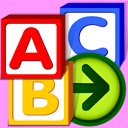 Encourage your child to play and explore by clicking on any letter in any order. Your child will come to recognize the relationship between speech sounds and letter forms. This is the "Alphabetic Principle," the foundation of phonics.Available on your desktop browser and in our FREE ABCs mobile app.You're Ready to Learn to Read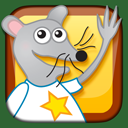 Each numbered row features a vowel sound. Children listen to, manipulate, read, and master each vowel by interacting with the associated book and games.Available on your desktop browser and in our Learn to Read mobile app.Explore It's Fun to Read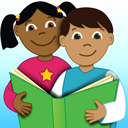 With a basic understanding of the Alphabetic Principle, your child is ready to expand his or her reading vocabulary and comprehension while exploring a variety of genres and topics: classical music, fine art, poetry, and more!Available on your desktop browser and in our It's Fun to Read mobile app.No doubt about it, I'm Reading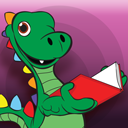 The plays, folk tales, informational texts, myths, and fables will transition your child from learning to read to reading to learn. These vocabulary-controlled stories ensure meaningful practice reading high-frequency words (also called sight-words).Available on your desktop browser and in our I'm Reading mobile app.Read our Guide to Using StarfallOur Complete Guide to Using Starfall provides a deeper look at our children’s activities, products, and supplemental parent and teacher resources. It will help you guide your children through all of our exciting activities and share supplemental products and resources to enhance your child’s learning experience.Get More from Starfall by Becoming a MemberBecome a member supporter for even more exciting Starfall contentIf you and your child enjoy the free resources at www.Starfall.com you are sure to love the expanded collection of songs, mathematics, and reading. Membership unlocks hundreds of activities spanning Pre-K through 2nd grade. Your tax-deductible membership fee ensures that we can continue to provide free Starfall resources and offer high-quality, low-cost, educational materials. Under IRS guidelines, any annual Home or Teacher Membership fee paid to us is 100% tax deductible as a contribution to the extent allowed by law.Use Our Free Parent-Teacher Center ResourcesCustomize, download, and share our supplemental educational resourcesOur Parent-Teacher Center offers valuable tools and resources for free, including English Language Arts (ELA) and math worksheet generators and printables for your Pre-K and Kindergarten children. Use these to enhance and support your child’s Starfall learning experience.Visit the Starfall StoreHigh-quality, low cost educational productsIf you are interested in reinforcing Starfall’s exciting learning content with your young children at home, visit the Starfall Store for high-quality, low-priced educational materials, including complete Pre-K, Kindergarten English Language Arts (ELA), and Kindergarten Mathematics curricula that work in tandem with our membership website.Starfall App CatalogDownload our free and low cost apps to support your child’s reading experienceSome children’s activities are also available via our mobile apps in the Apple iTunes, Google Play, and Amazon App stores. Visit our App Catalog to learn more about our free and low cost mobile apps.